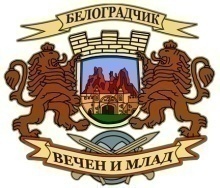 О Б Щ И Н С К И   С Ъ В Е Т   Б Е Л О Г Р А Д Ч И К3900 Белоградчик, ул. “Княз Борис І” № 6,  тел. 0877875959ДОКМЕТ НА ОБЩИНА БЕЛОГРАДЧИКОБЛАСТЕН УПРАВИТЕЛ ВИДИН        На основание чл.23, ал.4, т.1 от ЗМСМА, ще се проведе заседание на Общински съвет Белоградчик на 31.12.2021г. от 10.00 часа в залата на Младежки дом, при следния                                  ПРОЕКТ НА ДНЕВЕН РЕД:Обсъждане финансовото състояние на МБАЛ „Професор доктор Георги Златарски” ЕООД гр. Белоградчик.Приемане на решение относно предложение на кмета на общината Белоградчик за преминаване на общинска детска градина „Иглика”- гр. Белоградчик на делегиран бюджет.Приемане на решение относно предоставяне на имоти- полски пътища, попадащи в масиви за ползване в землището на с. Стакевци, с. Пролазници, с. Граничак на ползватели по реда на чл.37в, ал.16 от ЗСПЗЗ.Приемане на решение относно предоставяне на имоти- полски пътища, попадащи в масиви за ползване в землището на с. Чифлик на ползватели по реда на чл.37в, ал.16 от ЗСПЗЗ.Приемане на решение относно корекция на поименни списъци за капиталови разходи за 2021 година.Приемане на решение относно създаване на „Временна комисия по дърводобив”.Приемане на решение относно създаване на „Временна финансова комисия”.Приемане на решение относно създаване на „Временна икономическа комисия”.Приемане на решение относно промяна в състава на Временната комисия по символика.Приемане на решение относно разпореждане с вещи- частна общинска собственост.Приемане на решение относно обсъждане и приемане на План-сметка за определяне на разходите за дейностите по събирането, транспортирането и третирането в депа или други съоръжения за обезвреждане на битовите отпадъци, за обезпеченията по чл.60 и отчисленията по чл.64 от ЗУО, както за поддържане на чистотата на териториите за обществено ползване в населените места на територията на община Белоградчик за 2022година.Приемане на решение относно приемане на „Програма за овладяване популацията на безстопанствените кучета на територията на община Белоградчик 2021-2027 г.”Приемане на решение относно отдаване под наем на земеделски земи от общински поземлен фонд.- Вх. ОбС№258/ 21.12.2021г.Приемане на решение относно предоставяне на части от имоти и имоти придобити от община Белоградчик, на основание чл.19, ал.1 от ЗСПЗЗ, за възстановяване на собствеността в съществуващи стари реални граници на наследниците на Живо Атанасов Нукичов, бивш жител на с. Стакевци.Приемане на решение относно управление на общинска собственост- отдаване под наем на имоти по чл.37в, ал.10 от ЗСПЗЗ.Приемане на решение относно разпореждане с вещи- частна общинска собственост.- Вх. ОбС№261/ 22.12.2021г.Приемане на решение относно разпореждане с вещи- частна общинска собственост.- Вх. ОбС№262/ 22.12.2021г.Приемане на решение относно разпореждане с вещи- частна общинска собственост.- Вх. ОбС№263/ 22.12.2021г.Изказвания, питания, становища и предложения на граждани.Комисията по бюджет, финанси, европейски фондове и туризъм ще  проведе заседание на  29.12.2021 г. от 14.00 часа в залата на Младежки дом.Комисията по устройство на територията, пътна и селищна мрежа, околна среда и благоустрояване ще  проведе заседание на 29.12.2021 г. от 15.00 часа в залата на Младежки дом.Комисията по култура, образование, здравеопазване, социални дейности и спорт ще  проведе заседание на  29.12.2021 г. от 16.00 часа в залата на Младежки дом. БОЯН МИНКОВ:Председател на Общински съвет Белоградчик